Amazon Scores U.K. Champions League Football UpsetIn what is being touted as a "truly momentous" deal, Amazon will share the rights to the UEFA Champions League with BT Sport from the start of the 2024/25 season. The streamer has won the rights to the Tuesday night top pick matches with BT Sport keeping Wednesday night's games.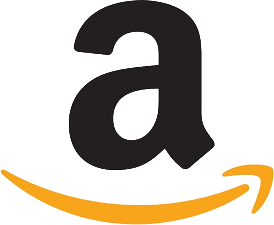 TVBEurope 7/1/22https://www.tvbeurope.com/business/amazon-set-to-share-champions-league-rights-with-bt-sport?utm_source=SmartBrief&utm_medium=email&utm_campaign=C74FC4FA-5D4D-4151-8915-3043BA411DBE&utm_content=276C4434-D06D-4E0B-A9FE-D22A80A3FCC7&utm_term=a25693a1-51b6-4112-bde4-56bd420e983f